Q1. Earth work: 30 pointsQuestion:  A pavement base layer is to be constructed in 30 days. Find the necessary truck numbers.Answer: Q2. Students with only singel number (example 20509) will answer15+15 (profile) +150 points (tables)                borrow=transfer=50 mt                                    Draw the profile in the second graph and show the earth transfer directions    L dozer = ?    L skrayper =?Q2. Students with only even numbers (example 20510) will answer15+15 (profile) +15 points (tables)                borrow=transfer=50 mt20 points                                    Draw the profile in the second graph and show the earth transfer directionsL dozer = 28000/800=35mL skrayper =47000/400=117.5mQ3. 25 points Find the average transfer distance ? Platform width=  7 mt.   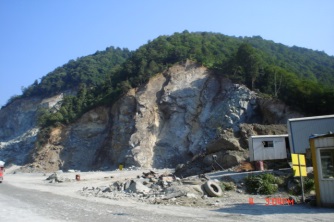 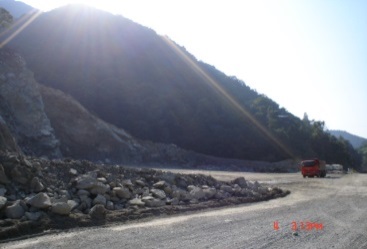 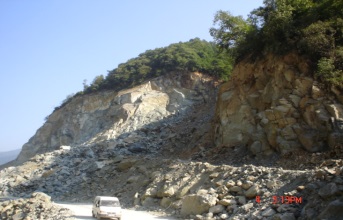 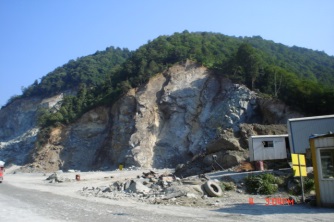 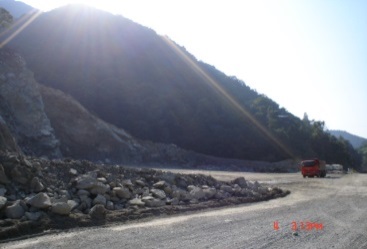 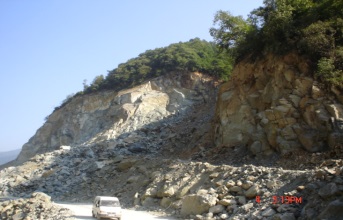 Solution: 3.756 -0.756 =3 kmBetween A and B : 10+x=3+(10-x) => x=1.5 km  Between B and C : 3+y=4+(5-y) => y=3 km  =  = 8542.31 m ENDNO FURTHER QUESTIONshift (hours/day)8+8 Base layer density  (t/m3)2Ѳtemporary (%)20Ѳpermenant (%)9.8Loader efficient (m3/saat)130Truck loading volume capacity (m3)6Truck  engine power 250Truck empty weight (kgf)4250Load and unload time (minutes)2.75Wr  (kgf/kgf)0.15Work site efficiency (%)85Project time duration (day)30 Max. trafik speed (km/hour)60SoilSoilExcavated volume necessary (m3)Excavated volume necessary per day (m3/day) = = 4080LoaderLoaderLoader efficiency (m3/day) 130x(8+8)=2080Loader number needed to complet the work in 30 daysVdeparture  (km/hours)Vreturn  (km/hours)TruckTruckLoad (tons)t departure (minutes)t return (minutes)One period time (minutes)     37.06+17.556+2.75=57.366                                                  D truck efficiency (m3/day)Number of truck = 2x2080=4160 2x2080=4160L (m)V (m3) (m4)L (m)V (m3) (m4)L (m)V (m3) (m4)10-1105040020000160-200202004000200-240202004000L (m)V (m3) (m4)0-12011010011000120-27012030036000Distance (m)Volume()Moment()10000+3000/2=115007x0.25x3000=5250 6037500010000+(1500/2)=107507x0.25x1500=2625282187503000+4000+(4500/2)=92507x0.25x4500=7875728437503000+(3000/2)=45007x0.2x3000=4200189000004000+(2000/2)=50007x0.2x2000=280014000000∑Volume = 22750 m3∑M = 194337500